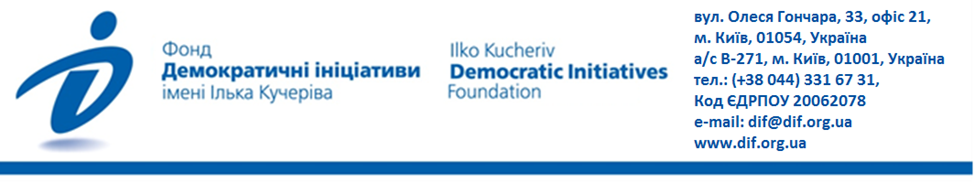 «Пояснити 30%: Як українці оцінюють освіту та вступ в умовах пандемії»Всеукраїнське опитування проведено Фондом «Демократичні ініціативи» імені Ілька Кучеріва спільно з Київським міжнародним інститутом соціології у період з 1 по 7 червня 2021 року. Було опитано 2003 респондента віком від 18 років у всіх регіонах України, за винятком тимчасово окупованих території АР Крим та частини території Донецької та Луганської областей. Опитування проводилося методом телефонних інтерв’ю з використанням комп’ютера (САТІ) та є репрезентативним за такими показниками як: стать, вік, макрорегіон проживання, тип населеного пункту. Статистична похибка вибірки (з імовірністю 0.95 і з дизайн-ефектом 1.1) не перевищує:•	2.4% для показників, близьких до 50%,•	2.1% для показників, близьких до 25 або 75%,•	1.5% для показників, близьких до 10 або 90%,•	1.1% для показників, близьких до 5 або 95%,•	0.5% для показників, близьких до 1 або 99%.Склад макрорегонів: Захід – Волинська, Рівненська, Львівська, Івано-Франківська, Тернопільська, Закарпатська, Хмельницька, Чернівецька області; Центр – Вінницька, Житомирська, Сумська, Чернігівська, Полтавська, Кіровоградська, Черкаська, Київська області, м. Київ; Південь – Миколаївська, Херсонська, Одеська області; Схід – Дніпропетровська, Запорізька, Харківська області; Донбас – Донецька, Луганська області.Фінансування опитувань здійснене в рамках проекту МАТРА Посольства Королівства Нідерландів.Оцінка громадянами освіти в Україні продовжує коливатися між середньою та низькою якістю. Однак, порівняно з липнем 2020 року кількість негативних оцінок зросла на 9%, у тому числі за рахунок збільшення людей, які надали дуже низьку оцінку українській освіті. Так у 2021 році вже 45% українців оцінили якість середньої освіти як таку, що тією чи іншою мірою є низькою, ще 44% назвали її посередньою. Традиційно найменше негативних відгуків отримує середня освіта серед мешканців західної України, однак динаміка щодо погіршення оцінок зберігається і серед них. Найкраще, серед вікових груп, оцінюють якість освіти респонденти у віці від 18 до 29 років, тобто ті, хто ще відносно нещодавно закінчили школу – 14% оцінили якість освіти як дуже високу. Найменше позитивних оцінок серед найстаршої вікової групи – 60+ – лише 4% серед них позитивно оцінили якість освіти. 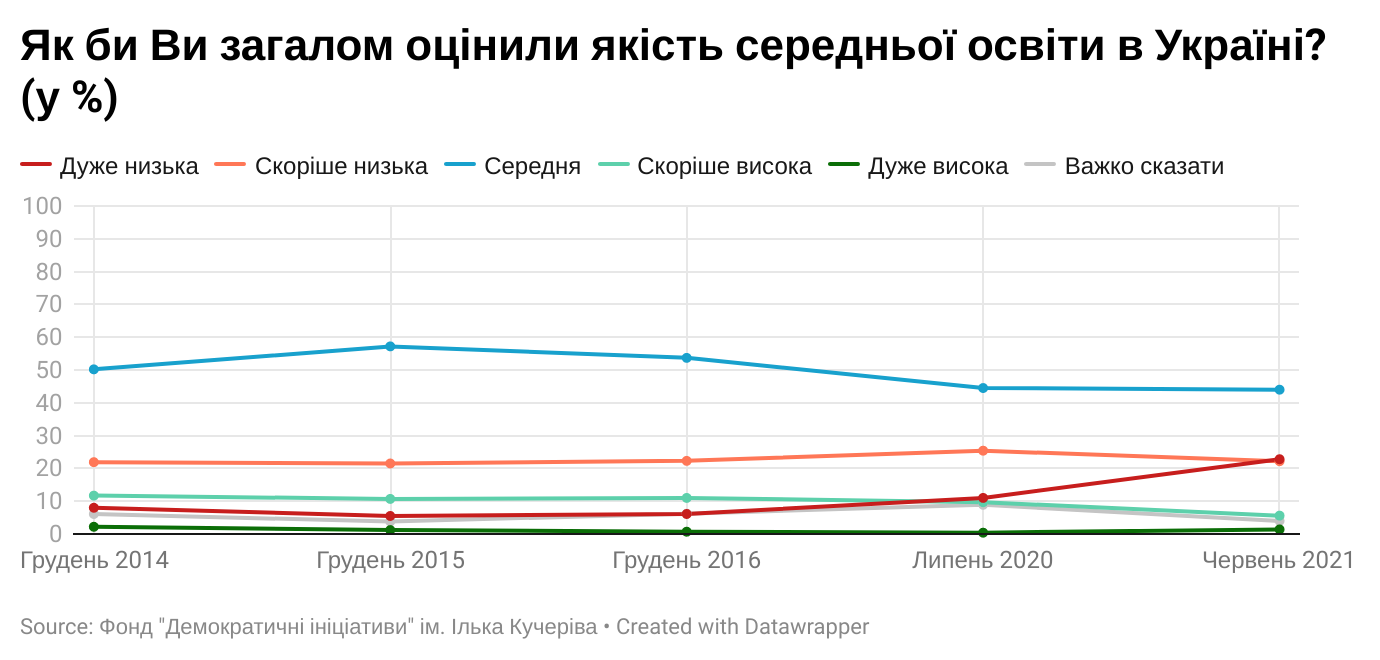 Абсолютна більшість батьків (65%) проти дистанційної освіти. Попри те, що 50% сімей, чиї діти чи внуки ходять до школи, погодилися з тим, що запровадження дистанційної освіти тією чи іншою мірою сприяло захисту їх родини від потенційного зараження коронавірусною інфекцією, 56% зазначили, що проблем від запровадження дистанційної форми навчання було більше ніж користі. Аналіз результатів опитування за різними розподілами дає змогу зробити такі висновки:У селищах міського типу та містах з населенням більше 500 тис. підтримка дистанційної освіти більша, ніж в інших типах населених пунктів. Водночас, найбільший супротив дистанційній формі освіти (72%) спостерігається серед мешканців сіл.Найбільше з проблемами під час дистанційної освіти зіштовхнулися жителі Донецької та Луганської областей (79%), східних (60%) та південних (59%) областей  країни, найменше – жителі центральної України (50%). 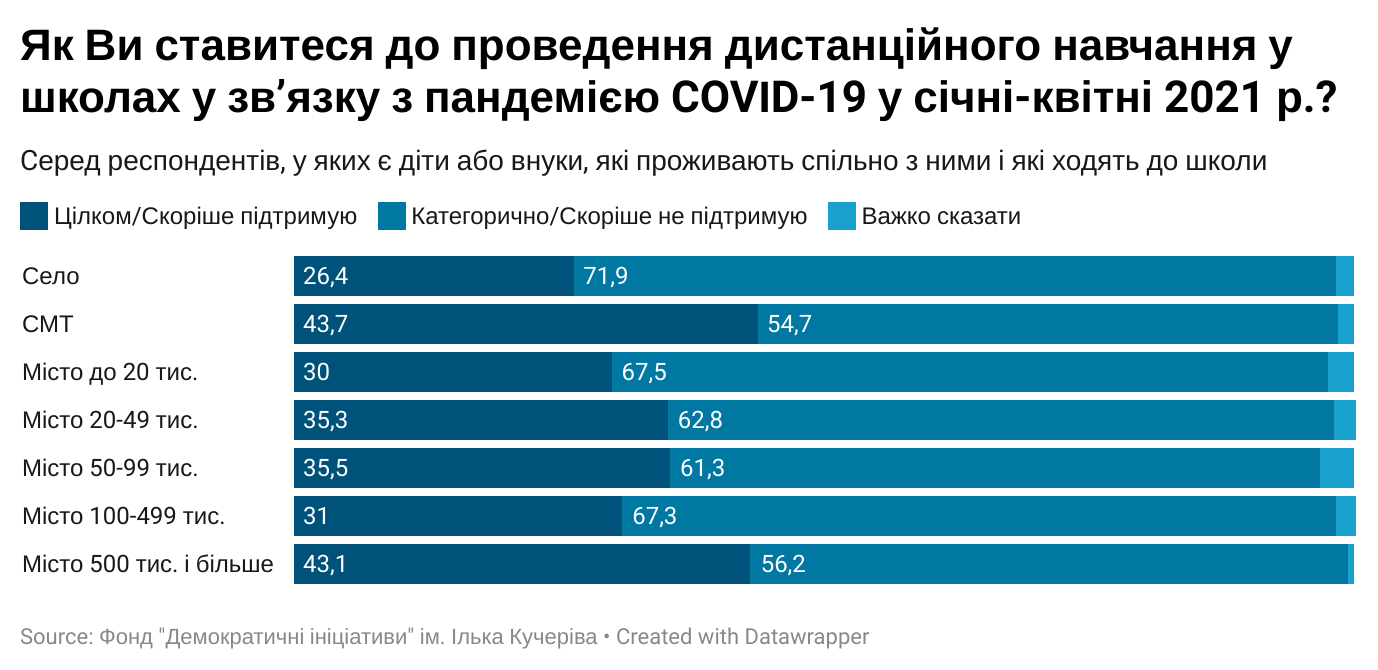 Серед найпоширеніших проблем, які виникали під час дистанційної освіти, батьки зазначали: зниження рівня успішності дітей (72%), брак уваги вчителів до потреб дітей під час навчання (51%) та формальний підхід вчителів до проведення дистанційного навчання (50%). Сім’ї з різних областей України зустрічалися з дещо різними перешкодами на шляху до здобуття їх дітьми середньої освіти. Батьки з західної та південної України частіше за батьків з інших частин держави скаржилися на погану якість домашнього інтернет-зв’язку під час навчання. Для батьків дітей з Донецької та Луганської областей, окрім падіння успішності, найгостріше стояло питання використання різних онлайн-платформ і месенджерів у комунікації дітей з вчителями (47%) та недостатність технічних пристроїв для участі в онлайн-уроках (44%). Батьки з сіл частіше за батьків з інших населених пунктів повідомляли про проблему з нестачею технічних пристроїв для участі в онлайн-уроках:  53% батьків вказали саме на цю проблему порівняно з 20% у великих містах (понад 500 тис. населення). Так само батьки у селах набагато частіше скаржилися на погану якість інтернет-зв’язку (60% проти 29%) і проблему з використанням різних онлайн-платформ і месенджерів у комунікації (51% проти 33%). Матері та бабусі порівняно з татами та дідусями на 21% частіше повідомляли про погану якість інтернет-зв’язку і на 19% частіше про нестачу технічних пристроїв для участі в онлайн-уроках. Однак така різниця може бути пояснена тим, що жінки частіше займаються доглядом за дітьми, а також частіше присутні вдома під час проведення онлайн-уроків у дітей, що збільшує їх поінформованість про технічні складнощі, які виникають безпосередньо під час уроку.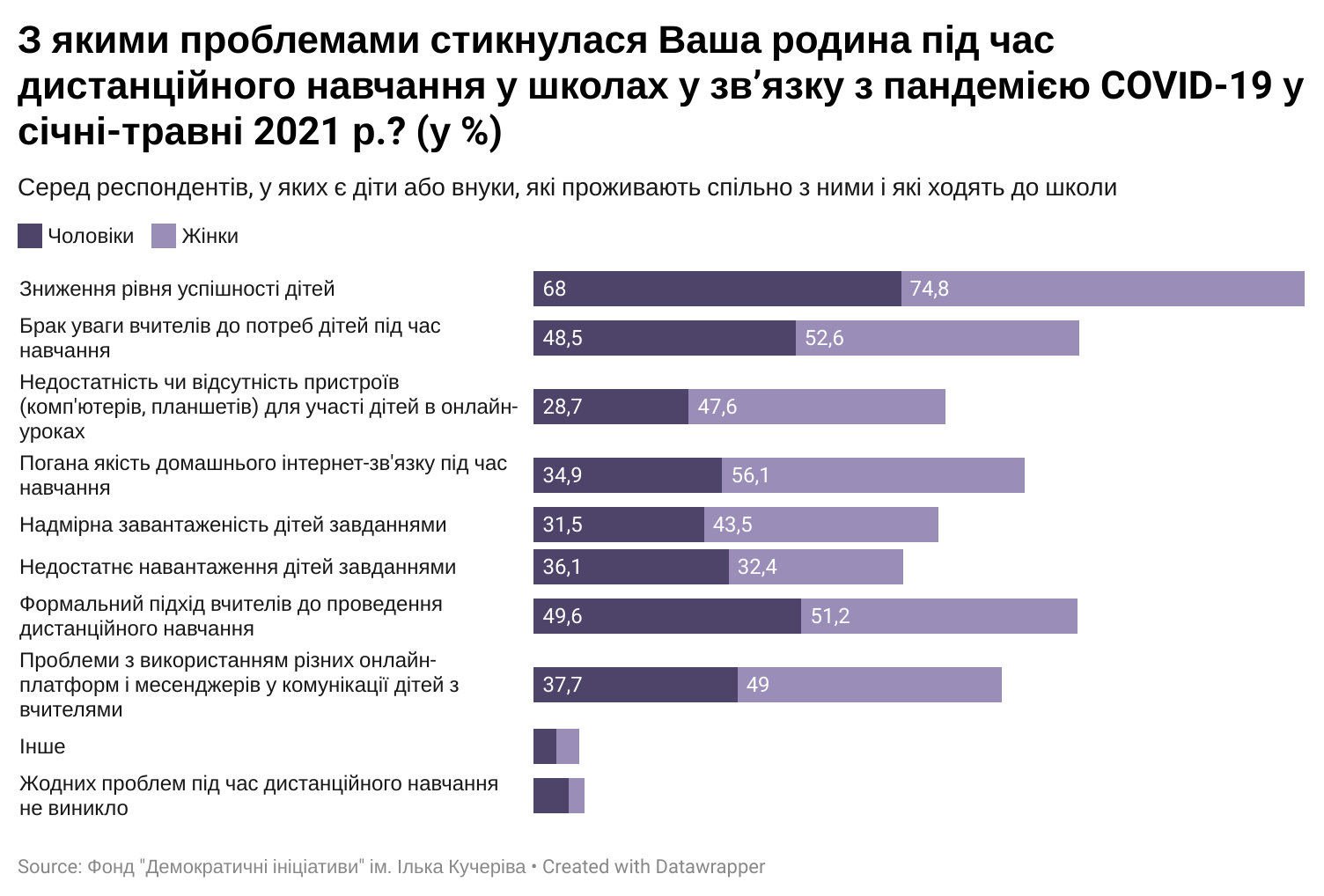 Попри те, що діти тривалий час не відвідували школи, 48% батьків в Україні повідомили, що розмір грошових внесків на потреби школи чи класу не змінився, а у 8% опитаних розмір внесків навіть зріс. Найбільше про збільшення внесків повідомляли мешканці південної України (13%). Лише 5% батьків принципово не сплачують грошові внески, ще 21% повідомили про те, що взагалі не знайомі з практикою грошових внесків на потреби школи чи класу.Одним з опосередкованих негативних наслідків впровадження дистанційного навчання стало збільшення напруженості у сім’ях. Про це повідомило 57% опитаних батьків. При цьому жінки, які здебільшого більше часу проводять вдома з дітьми, повідомляли про зростання напруженості на 8% частіше за чоловіків. 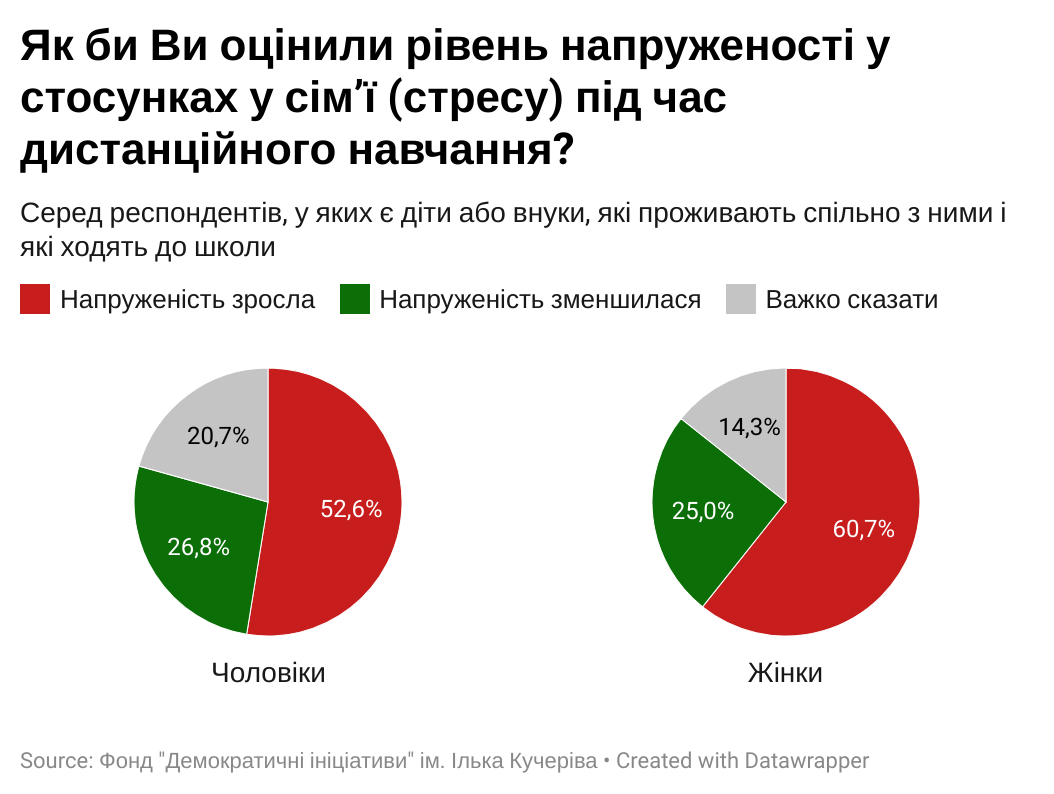 Лише 33% батьків українських школярів готові підтримати запровадження вакцинації дітей віком від 12-17 років від COVID-19, однак у разі, якщо закордоном буде доведена безпечність та ефективність вакцини для цієї вікової групи, 47% готові провакцинувати власну дитину/дітей. Найбільше таких батьків проживає на заході України – 52% готові провакцинувати дитину у разі доведеної безпечності вакцини. На півдні України таких батьків всього 25%. При цьому жінки дещо негативніше налаштовані щодо вакцинації дітей, порівняно з чоловіками: 51% жінок висловилися проти вакцинації навіть якщо буде доведена її безпечність, серед чоловіків проти висловилися 43%. 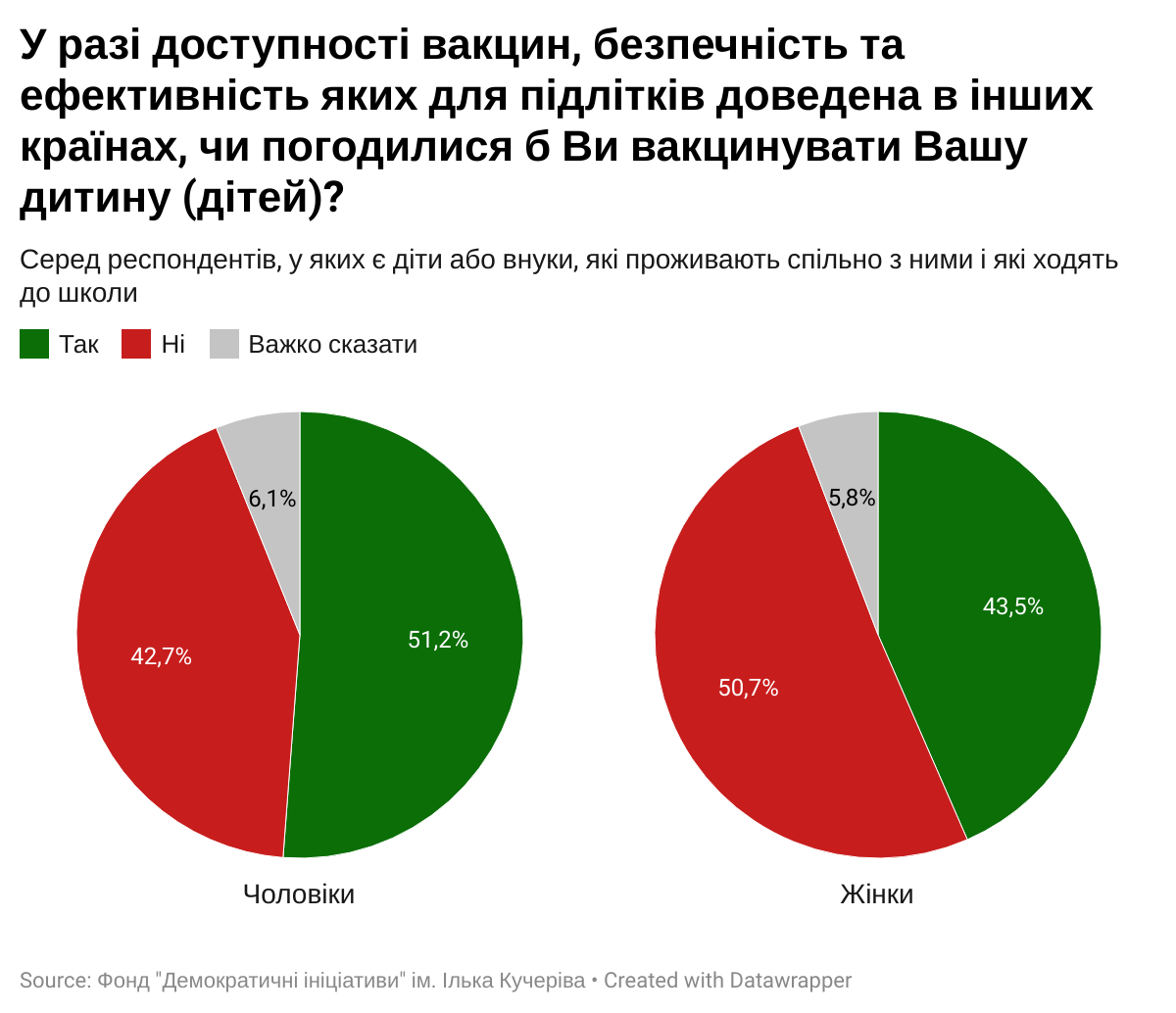 71% українців, тією чи іншою мірою, підтримують вступ у вищі навчальні заклади за результатами зовнішнього незалежного оцінювання (ЗНО). До прикладу у 2014 році ЗНО підтримувало на 11% менше. Одночасно з тим, порівняно з минулим роком, зросла не тільки кількість прихильників ЗНО, але й тих, хто негативно ставиться до його проведення. Якщо у 2020 році проти ЗНО висловилося 14%, то у 2021 вже 23%. Найменше систему зовнішнього незалежного оцінювання підтримують на півдні країни (60%) та у Донецькій і Луганській області (59%). Попри те, що люди старше 60 років трохи менш активно висловлюється на підтримку ЗНО, порівняно з іншими, втім зовнішнє незалежне тестування знаходить значну підтримку у всіх вікових групах. 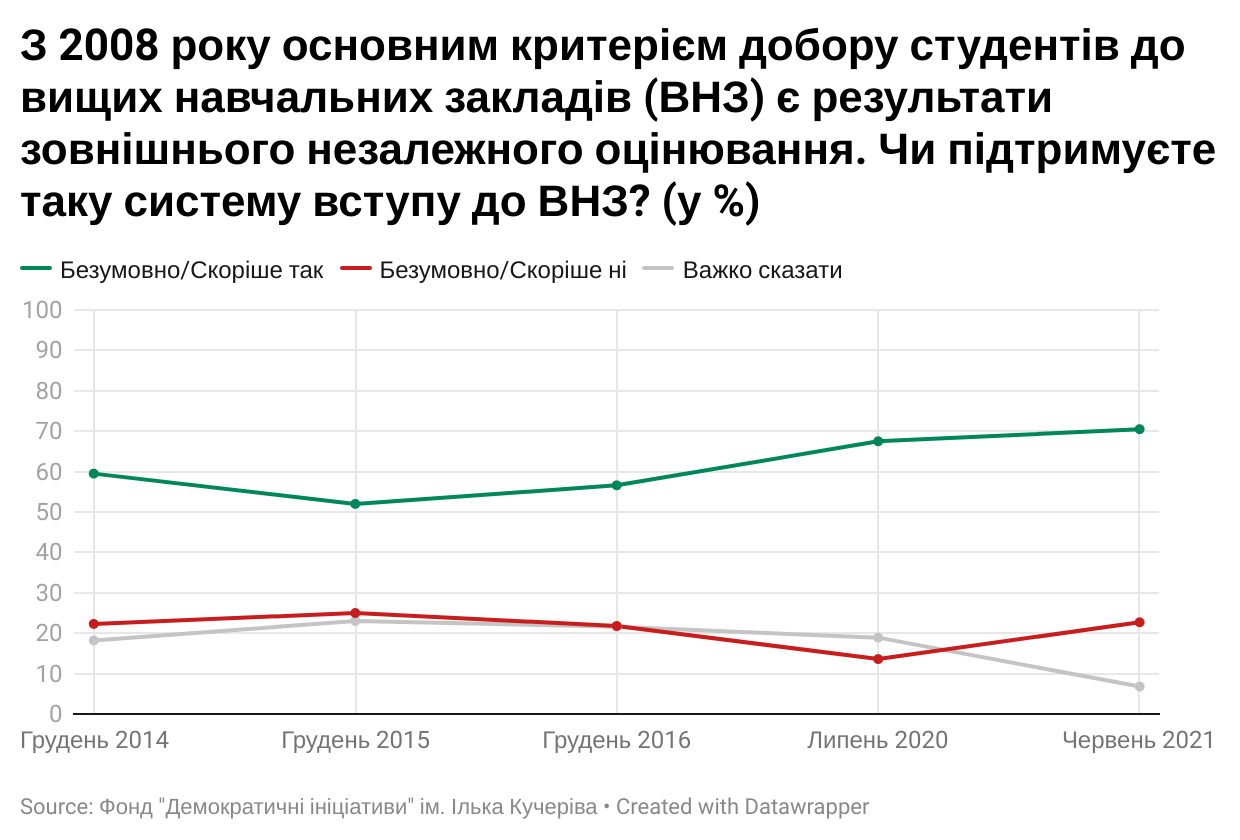 Пандемія внесла свої корективи у оцінку ЗНО громадянами. Дані демонструють, що абсолютна більшість не тільки продовжує підтримувати ЗНО, але й ця підтримка навіть потроху зростає, однак такої одностайності серед українців щодо проведення ЗНО під час пандемії COVID-19 не спостерігається. Думки розділилися порівну: 46% підтримує проведення ЗНО навіть за умов пандемії, 46% - виступають проти, інші 8% не визначилися. Найбільша підтримка проведенню ЗНО спостерігається серед громадян у віці 18-29 років, які теоретично самі ще нещодавно його складали. Серед цієї вікової групи 57% не схвалюють відміну ЗНО на час пандемії. Серед людей віком від 60 років не схвалюють відміну ЗНО тільки 37%.  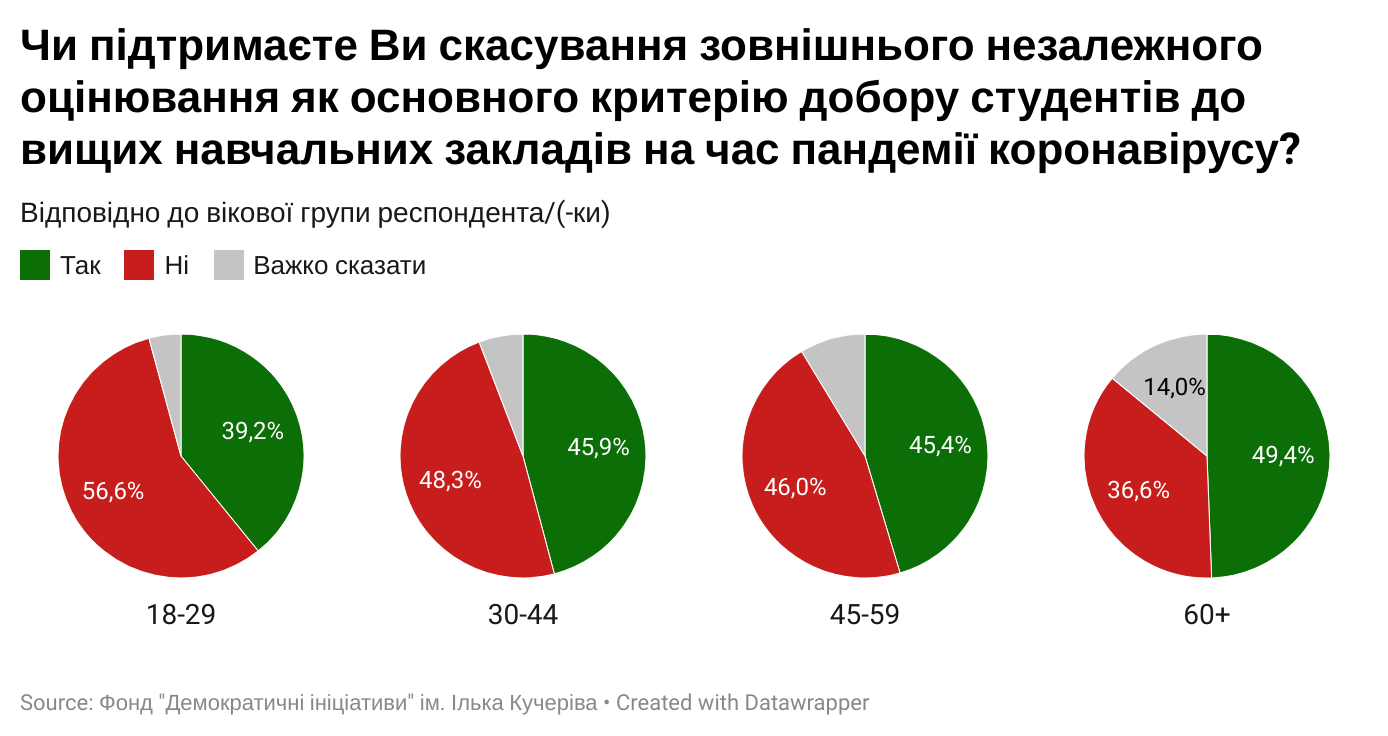 Попри готовність майже половини респондентів підтримати скасування ЗНО на час пандемії, 74% погодилися, що ЗНО сприяє рівності учасників на етапі вступу, а 58% дотримується думки, що ЗНО також зменшує рівень корупції на етапі вступу. Порівняно з минулими роками, паралельно з підтримкою проведення зовнішнього незалежного оцінювання, спостерігається позитивна динаміка зростання кількості українців, в яких ЗНО асоціюється з рівністю. Їх кількість зросла на 5% з липня 2020 року. Водночас, спостерігається різке збільшення українців, які не згодні з тим, що ЗНО зменшує рівень корупції при вступі: їх кількість зросла на 15% і наразі цю точку зору підтримує 34% опитаних. 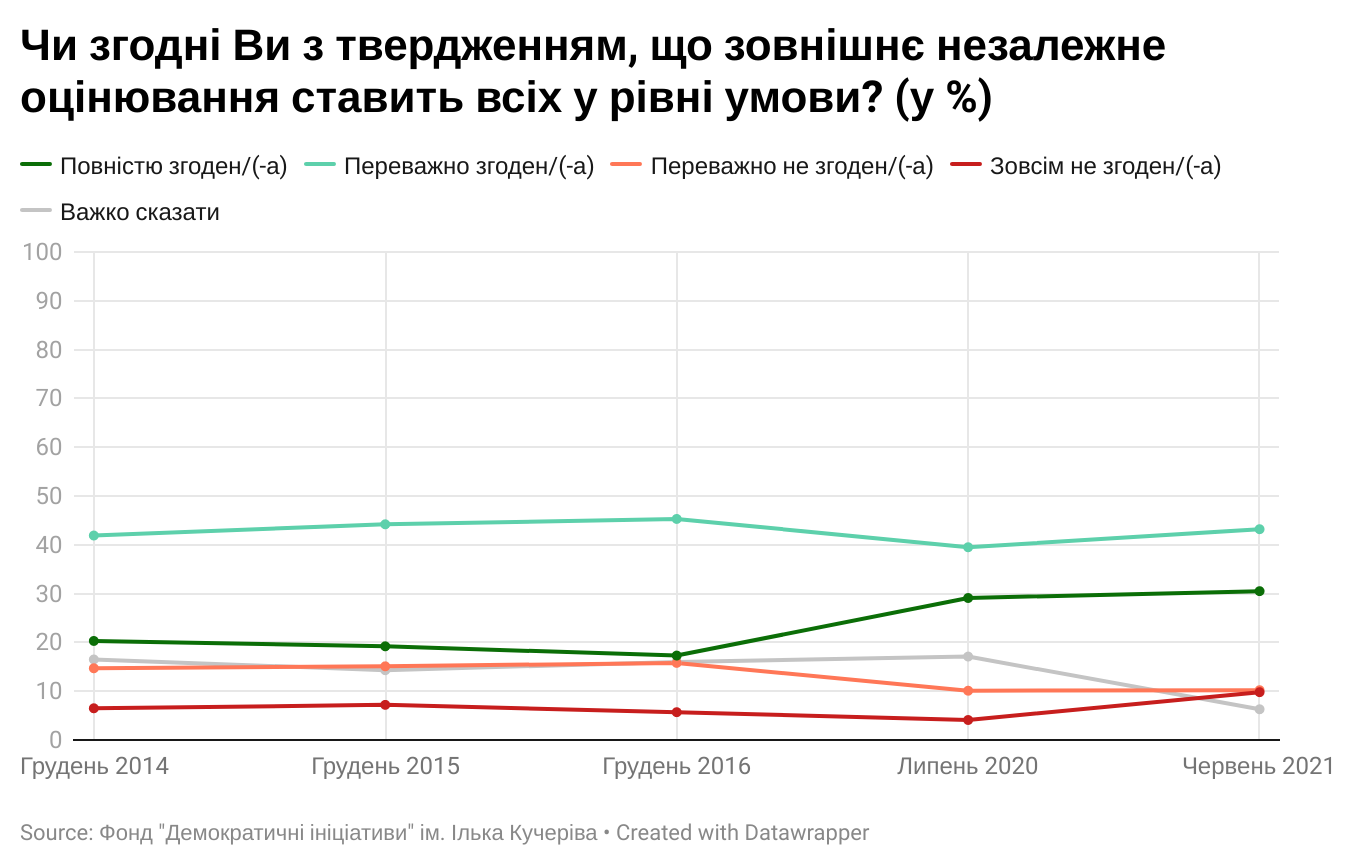 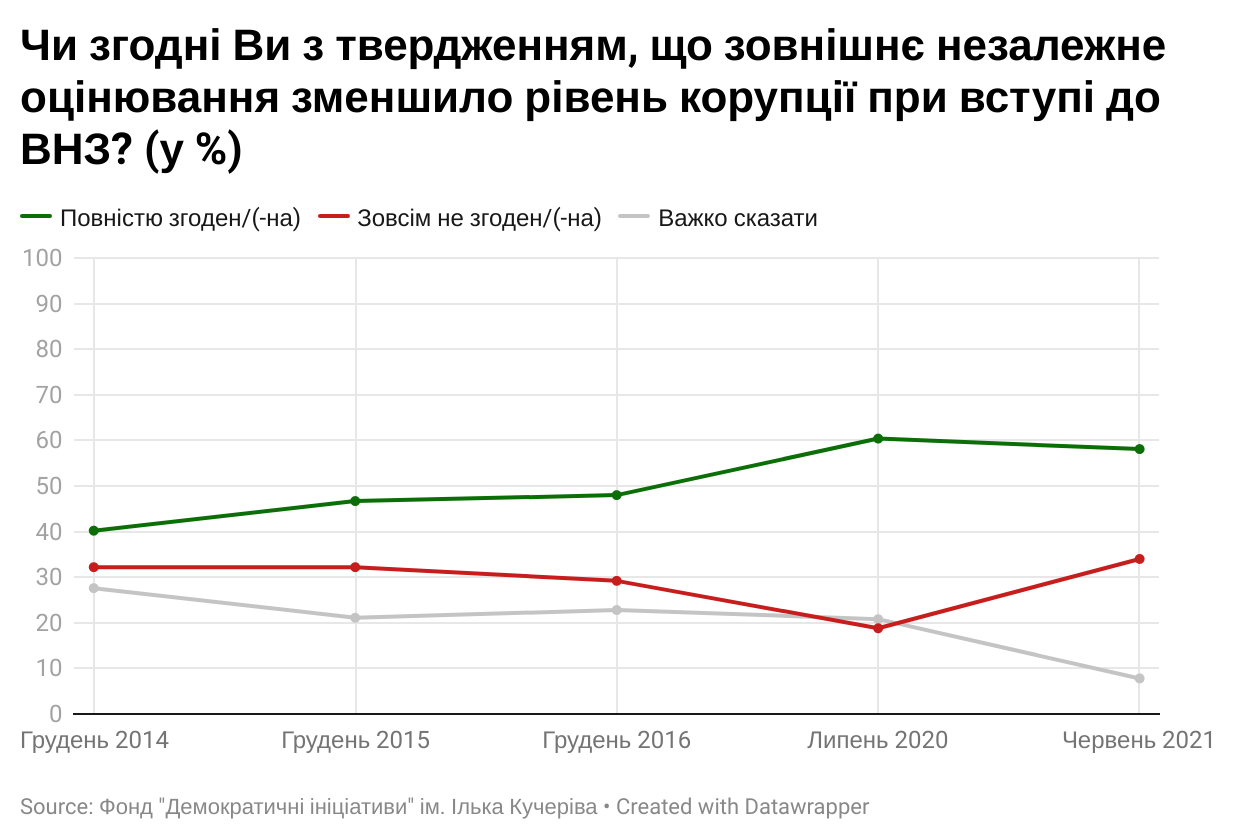 РЕЗУЛЬТАТИ ДОСЛІДЖЕННЯ 1. Як би Ви загалом оцінили якість середньої освіти в Україні?(% серед усіх респондентів)2. Чи проживають спільно з Вами в одному домогосподарстві діти або внуки, які ходять до школи?(% серед усіх респондентів)3. Як Ви ставитеся до проведення дистанційної навчання у школах у зв’язку з пандемією COVІD-19 (коронавірусу) у січні-квітні 2021 р.?(% серед респондентів, у яких є діти або внуки, які проживають спільно з ними і які ходять до школи)4. Скажіть, будь ласка, з досвіду Вашої родини, чи користь від дистанційного навчання як міри карантину в січні-квітні 2021 р. переважила проблеми, які виникли внаслідок такого навчання?(% серед респондентів, у яких є діти або внуки, які проживають спільно з ними і які ходять до школи)5. Як ви вважаєте, чи запровадження дистанційного навчання сприяло захисту Вашої родини від коронавірусу під час нещодавньої хвилі захворюваності?(% серед респондентів, у яких є діти або внуки, які проживають спільно з ними і які ходять до школи)6. З якими проблемами стикнулася Ваша родина під час дистанційного навчання у школах у зв’язку з пандемією COVІD-19 (коронавірусу) у січень-травень 2021 р.? (% серед респондентів, у яких є діти або внуки, які проживають спільно з ними і які ходять до школи)7. Як змінилася протягом навчального року (вересень 2020 – травень 2021) практика так званих «добровільних» грошових внесків на потреби школи/класу?(% серед респондентів, у яких є діти або внуки, які проживають спільно з ними і які ходять до школи)8. Як би Ви оцінили рівень напруженості у стосунках у сім’ї (стресу) під час дистанційного навчання?(% серед респондентів, у яких є діти або внуки, які проживають спільно з ними і які ходять до школи)9. Влітку уряди деяких країнах (США, Канада) дозволили проводити вакцинацію від коронавірусу підлітків-школярів віком 12-17 років. Чи підтримали б Ви таку ініціативу в Україні?(% серед респондентів, у яких є діти або внуки, які проживають спільно з ними і які ходять до школи)10. У разі доступності вакцин, безпечність та ефективність яких для підлітків доведена в інших країнах, чи погодилися б Ви вакцинувати Вашу дитину (дітей)?(% серед респондентів, у яких є діти або внуки, які проживають спільно з ними і які ходять до школи)11. Чи підтримаєте Ви скасування зовнішнього незалежного оцінювання як основного критерію добору студентів до вищих навчальних закладів на час пандемії коронавірусу? (% серед усіх респондентів)12. З 2008 року основним критерієм добору студентів до вищих навчальних закладів (ВНЗ) є результати зовнішнього незалежного оцінювання. Чи підтримуєте таку систему  вступу до ВНЗ? (% серед усіх респондентів)13. Чи згодні Ви з твердженням, що зовнішнє незалежне оцінювання ставить всіх у рівні умови?(% серед усіх респондентів)14. Чи згодні Ви з твердженням, що зовнішнє незалежне оцінювання зменшило рівень корупції при вступі до ВНЗ?(% серед усіх респондентів)Україна в ціломуЗахідЦентрПівденьСхідДонбасДуже низька22.820.121.826.225.823.6Скоріше низька22.219.521.523.223.929.7Середня44.047.145.444.541.231.3Скоріше висока5.67.85.43.44.25.7Дуже висока1.42.41.30.20.91.4ВАЖКО СКАЗАТИ4.03.24.52.53.98.3Червень 2021Липень 2020Грудень 2016Грудень 2015Грудень 2014Дуже низька22.811.06.15.58.0Скоріше низька22.225.422.321.521.9Середня44.044.553.757.250.2Скоріше висока5.69.711.010.711.7Дуже висока1.40.40.71.22.2ВАЖКО СКАЗАТИ4.08.96.23.86.118-2930-4445-5960+Дуже низька10.823.329.423.3Скоріше низька22.524.320.421.5Середня51.443.041.243.4Скоріше висока12.66.33.92.1Дуже висока1.50.91.81.6ВАЖКО СКАЗАТИ1.22.23.38.1Україна в ціломуЗахідЦентрПівденьСхідДонбасТак, є діти, які ходять до школи 25.531.223.720.226.019.1Так, є внуки, які ходять до школи9.312.18.69.46.011.6Ні66.258.768.770.368.469.3Україна в ціломуЗахідЦентрПівденьСхідДонбасЦілком підтримую12.414.513.86.712.14.4Скоріше підтримую21.019.721.921.823.214.5Скоріше не підтримую21.428.320.012.418.615.4Категорично не підтримую43.634.743.058.245.365.7ВАЖКО СКАЗАТИ1.62.81.30.90.80.0СелоСМТМісто до 20 тис.Місто 20-49 тис.Місто 50-99 тис.Місто 100-499 тис.Місто 500 тис. і більшеЦілком підтримую9.920.35.015.79.710.616.1Скоріше підтримую16.523.425.019.625.820.427.0Скоріше не підтримую26.012.527.515.716.124.816.8Категорично не підтримую45.942.240.047.145.242.539.4ВАЖКО СКАЗАТИ1.71.62.52.03.21.80.7Україна в ціломуЗахідЦентрПівденьСхідДонбасТак користь значно переважила проблеми15.915.917.912.917.45.6Користі було стільки ж, скільки й проблем27.130.230.624.620.615.6Проблем було більше, ніж користі55.653.649.959.059.978.8ВАЖКО СКАЗАТИ1.40.41.73.62.20.0Україна в ціломуЗахідЦентрПівденьСхідДонбасТак, це дуже сприяло14.813.614.719.914.613.7Так швидше сприяло35.438.436.033.934.420.3Ні, швидше не сприяло22.521.321.421.226.524.7Взагалі не сприяло24.221.025.922.923.837.1ВАЖКО СКАЗАТИ3.15.72.02.10.84.2Україна в ціломуЗахідЦентрПівденьСхідДонбасЗниження рівня успішності дітей71.871.872.574.367.775.5Брак уваги вчителів до потреб дітей під час навчання50.746.553.651.455.742.0Недостатність чи відсутність пристроїв (комп’ютерів, планшетів) для участі дітей в онлайн-уроках39.346.937.232.731.943.8Погана якість домашнього інтернет-зв’язку під час навчання46.854.343.152.542.628.7Надмірна завантаженість дітей завданнями38.242.438.339.331.931.6Недостатнє навантаження дітей завданнями34.031.731.935.639.438.4Формальний підхід вчителів до проведення дистанційного навчання50.453.450.749.753.225.2Проблеми з використанням різних онлайн-платформ і месенджерів у комунікації дітей з вчителями44.147.346.042.635.047.0Інше 4.23.44.25.36.00.9Жодних проблем під час дистанційного навчання не виникло4.43.82.18.14.713.2СелоСМТМісто до 20 тис.Місто 20-49 тис.Місто 50-99 тис.Місто 100-499 тис.Місто 500 тис. і більшеЗниження рівня успішності дітей76.267.876.371.275.874.561.8Брак уваги вчителів до потреб дітей під час навчання47.546.942.841.840.858.260.2Недостатність чи відсутність пристроїв (комп’ютерів, планшетів) для участі дітей в онлайн-уроках53.135.144.531.426.141.819.5Погана якість домашнього інтернет-зв’язку під час навчання60.149.850.345.737.440.229.1Надмірна завантаженість дітей завданнями38.737.040.136.017.144.637.9Недостатнє навантаження дітей завданнями34.531.536.138.540.135.129.9Формальний підхід вчителів до проведення дистанційного навчання48.751.749.746.242.556.851.6Проблеми з використанням різних онлайн-платформ і месенджерів у комунікації дітей з вчителями51.037.350.638.642.447.133.1Інше 2.65.53.21.94.24.17.9Жодних проблем під час дистанційного навчання не виникло3.14.40.03.37.55.07.3ЧоловікиЖінкиЗниження рівня успішності дітей68.074.8Брак уваги вчителів до потреб дітей під час навчання48.552.6Недостатність чи відсутність пристроїв (комп’ютерів, планшетів) для участі дітей в онлайн-уроках28.747.6Погана якість домашнього інтернет-зв’язку під час навчання34.956.1Надмірна завантаженість дітей завданнями31.543.5Недостатнє навантаження дітей завданнями36.132.4Формальний підхід вчителів до проведення дистанційного навчання49.651.2Проблеми з використанням різних онлайн-платформ і месенджерів у комунікації дітей з вчителями37.749.0Інше 4.34.2Жодних проблем під час дистанційного навчання не виникло6.62.7Україна в ціломуЗахідЦентрПівденьСхідДонбасРозмір внесків у цілому збільшився8.09.17.113.25.95.0Розмір внесків у цілому зменшився11.89.715.313.410.46.2Розмір внесків не змінився47.747.743.843.857.246.3Я принципово не роблю жодних додаткових внесків на потреби школи і/або класу5.54.24.52.58.712.6Я взагалі не знайомий/не знайома з такою практикою21.123.123.515.914.725.7ВАЖКО СКАЗАТИ5.96.25.911.23.14.2Україна в ціломуЗахідЦентрПівденьСхідДонбасНапруженість значно зросла20.318.018.826.226.013.2Напруженість дещо зросла36.935.637.238.238.735.0Напруженість дещо зменшилася14.917.213.320.78.220.5Напруженість значно зменшилася10.99.314.16.212.36.8ВАЖКО СКАЗАТИ17.019.916.58.714.924.5ЧоловікиЖінкиНапруженість значно зросла12.925.8Напруженість дещо зросла39.734.9Напруженість дещо зменшилася19.311.5Напруженість значно зменшилася7.513.5ВАЖКО СКАЗАТИ20.714.3Україна в ціломуЗахідЦентрПівденьСхідДонбасТак33.438.232.216.732.943.6Ні60.155.560.271.063.854.3ВАЖКО СКАЗАТИ6.56.37.612.33.32.1Україна в ціломуЗахідЦентрПівденьСхідДонбасТак46.852.149.924.643.449.0Ні47.241.343.369.451.849.2ВАЖКО СКАЗАТИ6.06.66.86.04.71.8ЧоловікиЖінкиТак51.243.5Ні42.750.8ВАЖКО СКАЗАТИ6.15.8Україна в ціломуЗахідЦентрПівденьСхідДонбасТак45.744.245.048.445.052.0Ні45.752.246.044.642.529.0ВАЖКО СКАЗАТИ8.63.68.96.912.519.018-2930-4445-5960+Так39.245.945.449.4Ні56.648.346.036.6ВАЖКО СКАЗАТИ4.25.88.614.0Україна в ціломуЗахідЦентрПівденьСхідДонбасТак, безумовно32.038.834.824.626.817.3Скоріше, так38.539.637.235.140.241.4Скоріше, ні13.18.513.217.316.015.5Безумовно, ні9.68.69.013.68.612.9ВАЖКО СКАЗАТИ6.94.55.99.48.312.918-2930-4445-5960+Так, безумовно31.628.535.232.8Скоріше, так41.941.638.233.7Скоріше, ні13.015.112.111.9Безумовно, ні10.58.89.210.0ВАЖКО СКАЗАТИ3.05.95.311.6Червень 2021Липень 2020Грудень 2016Грудень 2015Грудень 2014Безумовно/Скоріше так70.567.556.652.059.5Безумовно/Скоріше ні22.713.621.825.022.3ВАЖКО СКАЗАТИ6.918.921.623.018.2Україна в ціломуЗахідЦентрПівденьСхідДонбасПовністю згоден30.533.329.335.328.024.5Переважно згоден43.244.545.834.742.741.5Переважно не згоден10.27.911.410.112.17.2Зовсім не згоден9.89.57.813.99.514.6ВАЖКО СКАЗАТИ6.34.95.76.07.612.3Червень 2021Липень 2020Грудень 2016Грудень 2015Грудень 2014Повністю згоден30.529.117.319.220.3Переважно згоден43.239.545.344.241.9Переважно не згоден10.210.115.815.114.7Зовсім не згоден9.84.15.77.26.5ВАЖКО СКАЗАТИ6.317.116.014.316.5Україна в ціломуЗахідЦентрПівденьСхідДонбасПовністю згоден20.825.019.120.420.514.9Переважно згоден37.339.337.935.535.035.8Переважно не згоден15.214.416.716.614.211.6Зовсім не згоден18.817.118.418.219.128.6ВАЖКО СКАЗАТИ7.84.17.99.211.29.2Червень 2021Липень 2020Грудень 2016Грудень 2015Грудень 2014Повністю/переважно згоден58.160.448.046.740.2Зовсім/Переважно не згоден34.018.829.232.232.2ВАЖКО СКАЗАТИ7.820.822.821.127.6